Compare and Contrast Linear, Exponential and Quadratic FunctionsHow are the functions below similar or different?AttributeLinearQuadraticExponentialRate of changeDomain & RangeInterceptsAsymptotes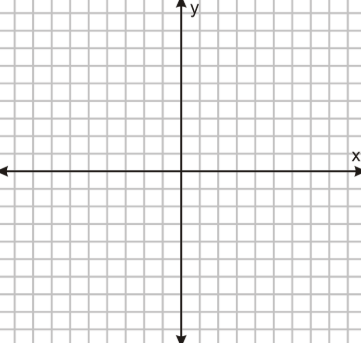 End Behavior